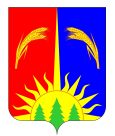 АДМИНИСТРАЦИЯ ЮРЛИНСКОГО МУНИЦИПАЛЬНОГО РАЙОНАПОСТАНОВЛЕНИЕ29.06.2018                                                                                                № 322                                                                        В соответствии со статьей 11 Федерального закона от 28.12.2009 г. № 381-ФЗ «Об основах государственного регулирования торговой деятельности в Российской Федерации», Постановлением Правительства Пермского края № 163-п от 27.07.2007г. « О регулировании деятельности розничных рынков на территории Пермского края»,  и в целях организационного проведения V открытого фестиваля «Русский остров», Администрация Юрлинского муниципального района ПОСТАНОВЛЯЕТ:1. Утвердить прилагаемый порядок организации ярмарки на VI открытом фестивале «Русский остров»,   2.  Опубликовать настоящее постановление в информационном бюллетене «Вестник Юрлы» и разместить на сайте Юрлинского муниципального района.  3.  Контроль за исполнением Постановления возложить на  заместителя главы Администрации Юрлинского муниципального района  Н.А. Мелехину.Глава района - Глава администрации района                                                         Т.М. Моисеева Приложение к постановлению Администрации Юрлинского муниципального районаот 29.06.2018  №  322 Порядок организации ярмарки на VI открытом фестивале «Русский остров»Общее положение Настоящий Порядок  определяет основные требования к правилам и условиям проведения ярмарки на VI открытом фестивале «Русский остров» (далее – Ярмарка).Наименование ярмарки «Русский остров», вид ярмарки «праздничная».Целями настоящего Порядка являются:обеспечение единства экономического пространства путем установления требований к организации и осуществлению торговой деятельности на Ярмарке;обеспечение соблюдения прав и законных интересов юридических лиц, индивидуальных предпринимателей, осуществляющих торговую деятельность, - также обеспечение при этом соблюдения прав и законных интересов населения.		1.4. Организаторами Ярмарки являются:  Администрация Юрлинского муниципального района;Управление культуры, молодежной политики и спорта администрации Юрлинского муниципального района;МБУК «Юрлинский МКДУ.	1.5.  Настоящий Порядок регулирует отношения, возникающие между органами государственной власти, органами местного самоуправления и хозяйствующими субъектами в связи с организацией и осуществлением деятельности, а также отношения, возникающие между хозяйствующими субъектами при осуществлении ими торговой деятельности.	1.6. Место проведения Ярмарки: с. Юрла, м-р Кирпичный, 4 км.1.7.  Места для продажи товаров (выполнения работ, оказания услуг) на Ярмарке предоставляются юридическим лицам, индивидуальным предпринимателям, а также гражданам (в том числе гражданам-главам крестьянских (фермерских) хозяйств, членам таких хозяйств, гражданам, ведущим личные подсобные хозяйства или занимающимся садоводством, огородничеством, животноводством) (далее - Участники торговли).Режим работы           2.1. Заезд на площадь Ярмарки  производится  13 июля 2018 г. с 12.00 - 17.00 часов и 14 июля 2018г. с 8.00-10.00 часов. 2.2. Предоставленные места торговли нумеруются.         2.3.  Время торговли в день Праздника:13 июля 2018 года с 18.00 часов  до 23.00 часов,14 июля 2018 года с 11.00 часов  до 21 часов.                                     3. Порядок организации торговли на Ярмарке          3.1. Организатор Ярмарки:3.1.1. разрабатывает план мероприятий по организации Ярмарки;публикует в средствах массовой информации и размещает на   официальном Интернет-сайте информацию о Порядке и плане мероприятий по организации Ярмарки, схему размещения торговых мест и производит актуализацию информации; распределяет торговые места; Размещает участников торговли на Ярмарке согласно утвержденной схеме (приложение № 2);ведет прием заявок на участие в торговле на Ярмарке  (приложение 1); Для участия на Ярмарке необходимо в срок до 12 июля 2018г. подать заявку. Заявки на участие в торговле можно подать на бумажном носителе по адресу: с. Юрла, ул. Ленина, 15, или на электронный  адрес urla.torgovlya@mail.ru.,  тел. (34 294) 2 14 07,  факс 2 12 64.            3.1.7. Определяет ассортиментный перечень, реализуемых товаров (выполненных работ, предоставленных услуг) подлежащих реализации на ярмарке  (приложение № 3).         3.1.8.  ведет сбор по возмещению затрат по организации и предоставлению торговых мест на ярмарке.           Плата за предоставление торговых мест на ярмарке, а также за оказание услуг, связанных с обеспечением торговли, с торгующих индивидуальных предпринимателей, физических лиц и юридических лиц определяются в следующих размерах за каждый день праздника: -  предоставление торгового места для продажи товаров 500 (пятьсот) рублей;-   предоставление торгового места для продажи товаров с палаткой 700 (семьсот) рублей;- предоставление торгового места с использованием электроэнергии 1000 (одна тысяча) рублей;- предоставление торгового места с использованием электроэнергии и с предоставленной палаткой 1200 (одна тысяча двести) рублей;  	Плата за предоставление торговых мест, взимается Организатором ярмарки с каждого Участника ярмарки за каждое торговое место до начала Ярмарки.          	Фактом подтверждения предоставления торгового места на Ярмарке является Договор на возмещение расходов по организации торгового места, акт, квитанция к приходному кассовому ордеру.	Предоставление Организатором Ярмарки торгового места не влечет приобретение пользователем прав собственности или аренды на соответствующий земельный участок.3.2. Продажа товаров на ярмарке осуществляется при наличии:3.2.1. документов, подтверждающих соответствие товаров установленным требованиям (сертификат или декларация о соответствии либо их копии)- в случаях, установленных законодательством Российской Федерации;3.2.2. сопроводительных документов на товары в случаях, установленных законодательством Российской Федерации;3.2.3. документов, подтверждающих качество и безопасность товаров, в том числе: заключения государственной ветеринарной службы и(или) ветеринарного сопроводительного документа, санитарно-эпидемиологических заключений;3.2.4. документов, удостоверяющих личность продавца;3.2.5. личной медицинской книжки продавца с полными данными медицинских обследований- в случаях, предусмотренных законодательством Российской Федерации;Вышеуказанные документы хранятся у продавца в течение всего времени осуществления деятельности по продаже товаров на ярмарке и предъявляются по требованию организатора ярмарки, органов, осуществляющих контроль и надзор, покупателей.Требования к организации продажи товаров на Ярмарке       4.1. Продажа товаров на ярмарке осуществляется в соответствии с требованиями, установленными нормативными правовыми актами Российской Федерации и Пермского края.       4.2.  При продаже товаров на ярмарке продавец обязан своевременно в наглядной и доступной форме довести до сведения покупателей необходимую и достоверную, обеспечивающую возможность правильного выбора товаров, информацию о товарах и их изготовителях.       4.3.  Все товары (работы, услуги) должны сопровождаться информацией об их цене, размещаемой на ценниках, оформленных в соответствии с требованиями действующего законодательства.       4.4. Продавец при продаже товаров обязан соблюдать требования, предусмотренные законодательством Российской Федерации в сфере обеспечения санитарно-эпидемиологического благополучия населения, пожарной безопасности, охраны окружающей среды, ветеринарии, защиты прав потребителей, продажи отдельных видов товаров и другие требования, установленные действующим законодательством.4.5. Места для продажи товаров  должны иметь оформленные вывески с указанием сведений о продавце (наименование и место нахождения - для юридического лица; фамилия, имя, отчество, данные свидетельства о государственной регистрации физического лица в качестве индивидуального предпринимателя - для индивидуального предпринимателя; фамилия, имя, отчество - для гражданина).	4.6. На ярмарке,  на основании ч.2 ст. 16 Федерального закона от 22.11.1995 № 171-ФЗ «О государственном регулировании производства и оборота этилового спирта, алкогольной и спиртосодержащей продукции и об ограничении потребления (распития) алкогольной продукции» не допускается розничная продажа алкогольной продукции.Требования к оборудованию и содержанию территории,используемой для проведения ярмарки5.1. Территория для проведения ярмарки должна быть благоустроена:5.1.1. установлены контейнеры для сбора мусора и биологических отходов, туалеты и другие объекты;5.1.2. оформлены соответствующие вывески о проведении ярмарки, штендеры или другие виды наружной рекламы с указанием организатора ярмарки, адреса и режима работы ярмарки;5.1.3. обеспечена надлежащим санитарно-техническим обслуживанием в течении всех рабочих дней ярмарки.Исполнение данных требований возлагается на организатора ярмарки.5.2. Место для продажи товаров должно быть оборудовано в соответствии с требованиями действующего законодательства в сфере продажи отдельных видов товаров и оснащено:       5.2.1. подтоварниками, стеллажами;5.2.2. соответствующим инвентарем (ножи, вилки, совки, разделочные доски и т.п. - для продовольственной группы товаров; демонстрационные стенды, кронштейны и т.п. - для непродовольственной группы товаров);5.2.3. специализированным холодильным оборудованием для продажи товаров, требующих определенных условий хранения;5.2.4. весоизмерительным оборудованием при продаже весовых товаров и другим измерительным оборудованием, прошедшим поверку в установленном порядке в органах Государственной метрологической службы.Запрещается использование весов и метрологических средств измерения технически неисправных, не прошедших в установленном порядке государственную поверку, а также не предусмотренных Государственным реестром средств измерений;5.2.5. контрольным весоизмерительным оборудованием в доступном для покупателей месте;5.2.6. оборудованием (инвентарем), соответствующим установленным требованиям, необходимым для выполнения работ, оказания услуг.Исполнение данных требований возлагается на продавцов товаров.        5.3. Места для продажи товаров на ярмарке определяются в соответствии со схемой размещения мест для продажи товаров на ярмарке. 	На ярмарке запрещаются организация и предоставление мест для продажи товаров, не предусмотренных схемой размещения мест для продажи товаров на ярмарке.5.4.  Размещение мест для продажи товаров, их оснащенность торгово-технологическим оборудованием должны отвечать установленным санитарным, противопожарным, экологическим и другим нормам и правилам и обеспечивать необходимые условия для организации торговли, свободный проход покупателей и доступ к местам торговли.6. Заключительные положенияКонтроль за соблюдением требований, установленных настоящим Порядком осуществляется уполномоченными органами государственной власти, Оператором, Организатором в пределах их компетенции в соответствии с действующим законодательством РФ.Нарушение требований Порядка участником торговли является основанием для аннулирования разрешения и лишения торгового места.Приложение 1 к Порядку организации ярмарки на VI открытом фестивале «Русский остров»Заявка  на участие в Ярмарке  ФИО участника (наименование ЮЛ)_____________________________________________Адрес_________________________________________________________________________________Тел.____________________________________________________________________________________ИНН___________________________________________________________________________________ОГРН (для юр.лиц и инд.преп.)__________________________________________________________Паспорт______________________________________________________________________Документ, подтверждающий ведение личного подсобного хозяйства_______________________________________________________________________________________________Заявление1. Прошу предоставить мне место для продажи________________________________________	___________________________________на VI открытом фестивале «Русский остров» на период c «______» июля  2018 г.- «______» июля  2018 г.Потребность в  подключении  к электроэнергии  _________( да/нет)К заявлению прилагаю:1.Свидетельство	о государственной регистрации юр.лица, инд. предпринимателя. для физических лиц копию паспорта.2. Справка, подтверждающая ведение личного подсобного хозяйства.2. Обязуюсь2.1. Использовать торговое место исключительно по назначению и осуществлять торговлю в соответствии с ассортиментным перечнем, согласованным и утвержденным в установленном порядке.2.2.Соблюдать требования, предусмотренные законодательством Российской Федерации в области обеспечения санитарно-эпидемиологического благополучия населения, пожарной безопасности, охраны окружающей среды, ветеринарии, защиты прав потребителей, требования, предъявляемые к продаже отдельных видов товаров, и другие предусмотренные законодательством Российской Федерации требования.2.3.Не производить реконструкцию и изменение внешнего облика торгового места без письменного согласования с Организатором ярмарки.2.4.Не производить передачу права на использование торгового места третьим лицам.2.5.Установить урны, организовать уборку мусора в мешки во время и по окончании проведения Праздника.2.6.Сдать торговое место Организатору.Руководитель организации, предприниматель, физическое лицо)Приложение 2 к Порядку организации ярмарки VI открытого фестиваля «Русский остров»План – схема расположения торговых рядов и детского городка на VI открытом фестивале «Русский остров» 13,14 июля 2018г Торговые ряды Приложение 3 к Порядку организации ярмарки на VI открытом фестивале «Русский остров»Ассортиментный перечень, реализуемых товаров (выполненных работ, предоставленных услуг)  на Ярмарке  на VI  открытом Фестивале «Русский остров» 13,14 июля 2018г.ТоварыПродовольственные товары  (Продукты питания, Газированная вода и безалкогольные напитки, кофе, какао, чай, фрукты, овощи, роллы, пицца, кулинарные изделия, кондитерские изделия, соленая, сладкая кукуруза, яблоки в карамели, попкорн, сладкая вата,  шашлык)Непродовольственные товары (Корзины, плетенные изделия, садовые фигуры, футболки и иная одежда с этническим орнаментом, детская одежда, игрушки, гелиевые шары, сувениры, солнцезащитные очки, средства личной гигиены, головные уборы)Лекарственные средства первой необходимости (Лекарственные препараты безрецептурные, перевязочные средства, средства личной гигиены)Услуги2.1.    Оказание услуг на детских аттракционах  (Батут горки, батуты спортивные, электромобили, карусели)2.2. Оказание общественного питанияОб организации ярмарки на VI открытом фестивале «Русский остров»12345678910111213141516171819202122232425